AGENDA OF THE REGULAR MEETING OF COUNCIL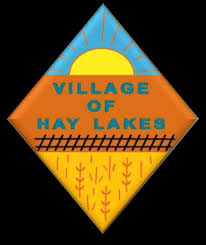 OF THE VILLAGE OF HAY LAKESIn the Province of Alberta held onFebruary 26, 2024, at 7:00 p.m.In the Hay Lakes Recreation CentreCALL TO ORDER:ADOPTION OF AGENDA:DELEGATIONS:  N/AGENERAL GOVERNMENT:Minutes of the Regular Meeting of Council January 15, 2024STANDING REPORTS:Public Works ReportComparison of Front-End LoadersFinancial ReportCAO’s ReportCouncil and Committee ReportsNEW BUSINESS:Hay Lakes Municipal Library Board Council approval for New Board Members; and2023 Auditor for Library FinancialComplaintsOLD BUSINESS:Lift Station Upgrades and QuotesSale of Land for Residential DevelopmentSale of Land for possible Greenhouse DevelopmentTraining:Municipal Affairs Training for Elected Officials and Administrators held January 23, 2024; Brownlee LLP – Emerging Trends Conference (Edmonton) February 15, 2024BY-LAWS/POLICY:Bylaw:  N/APolicies:  OHS 01-2024 – Site Inspection Tours, Safe Job Procedures PolicyCORRESPONDENCE:January 19, 2024 – Alberta Policing Funding Model Resource Allocation;January 24, 2024 – Information Letter from Statistics Canada re:  Monthly Payroll SurveysCONFIDENTIAL ITEMS:Legal:  FOIP Section 27 Privileged InformationDevelopment on 3rd Avenue South;Ag Society Property Tax Arrears;Administration:  FOIP Section 17 Personal PrivacyCouncil/Administration ADJOURNMENT:  Next Meeting of Council to be held on Monday, March 18, 2024.